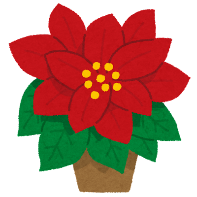 令和４年　吉浦市民センターだより　第366号◇呉市吉浦市民センター　 呉市吉浦東本町１－７－２３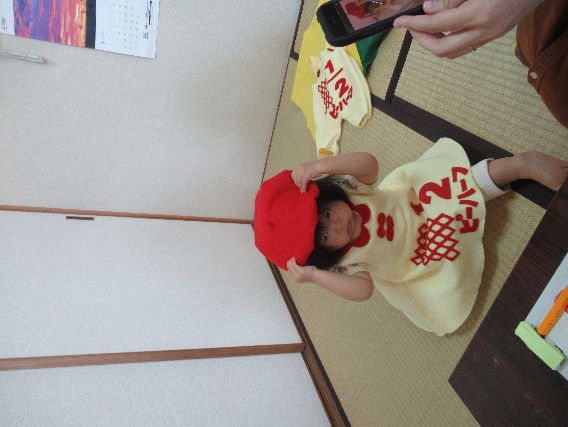 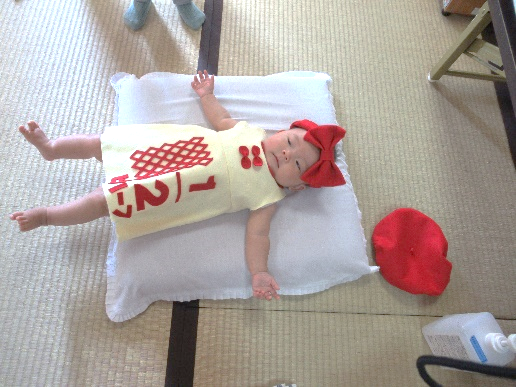 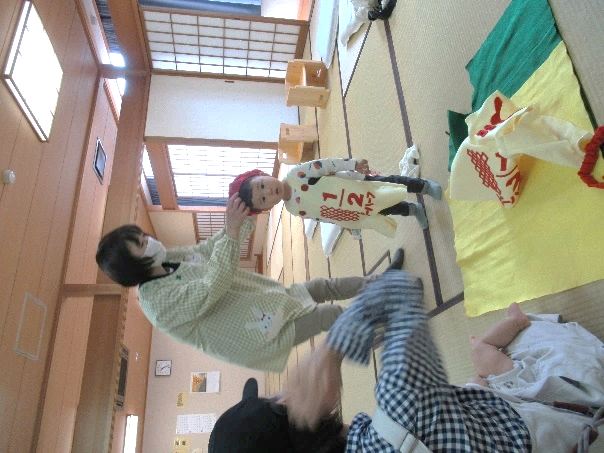 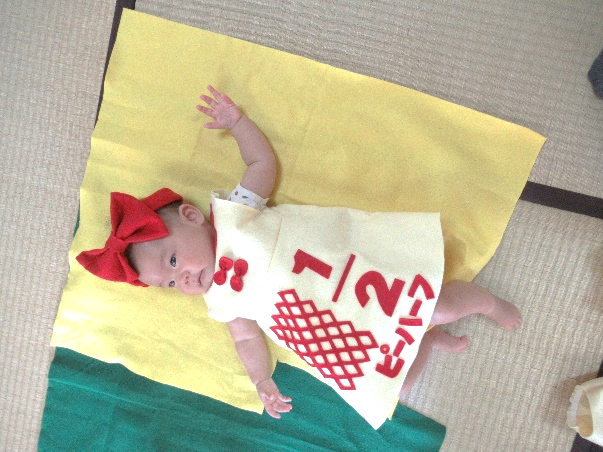 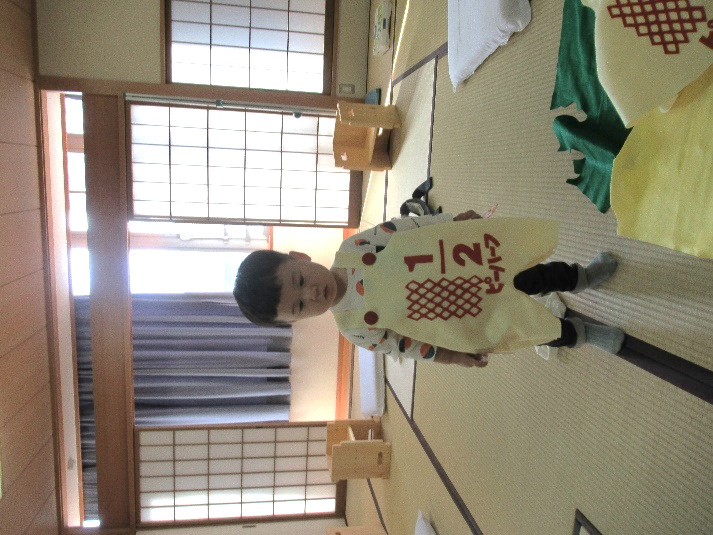 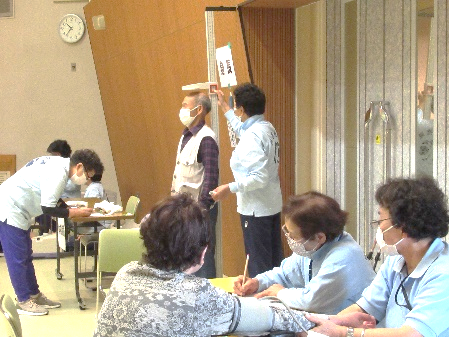 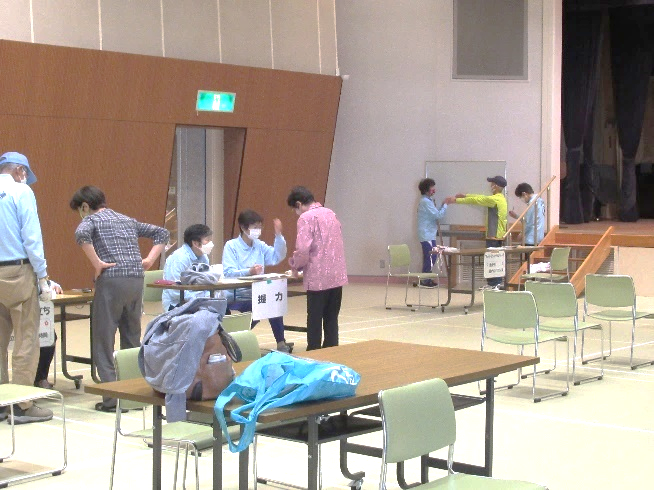 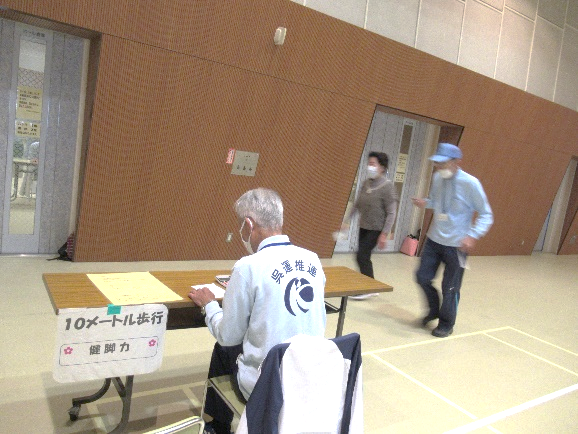 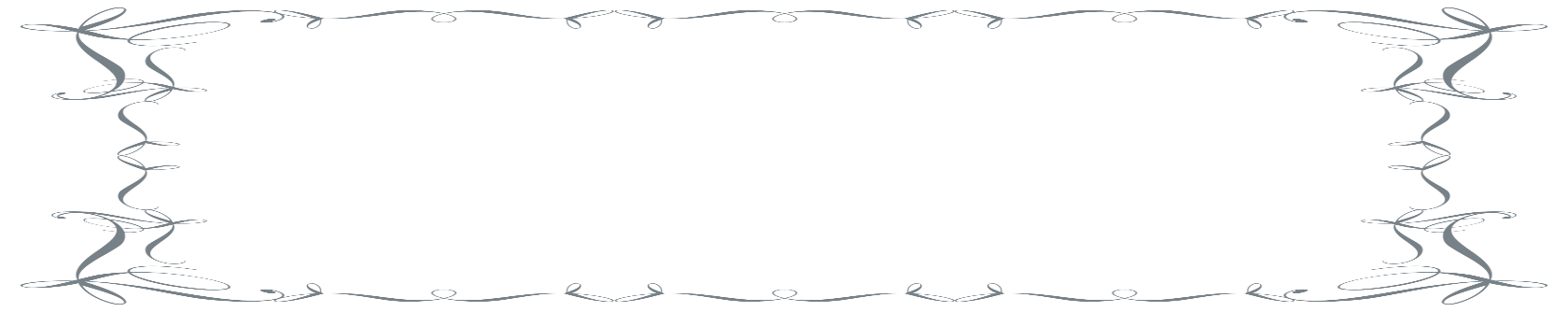 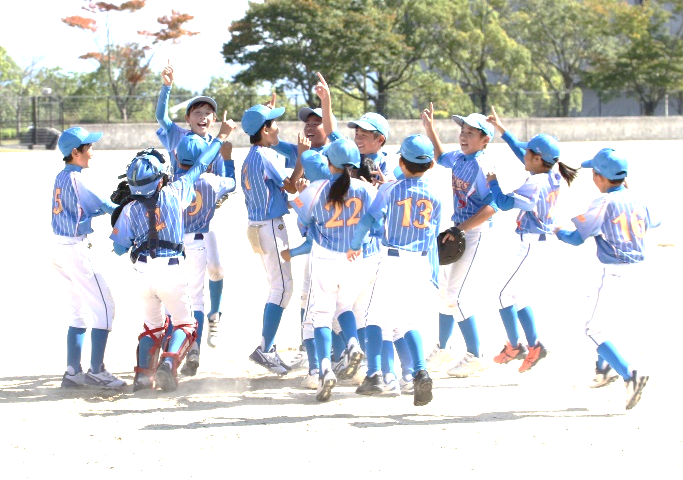 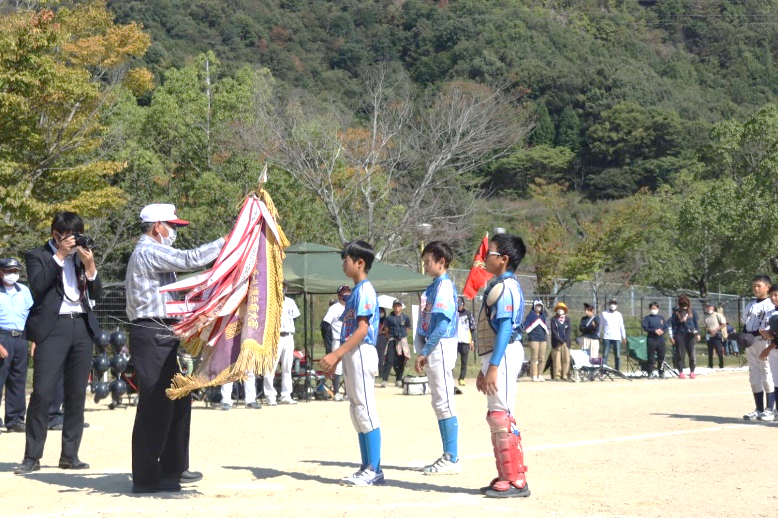 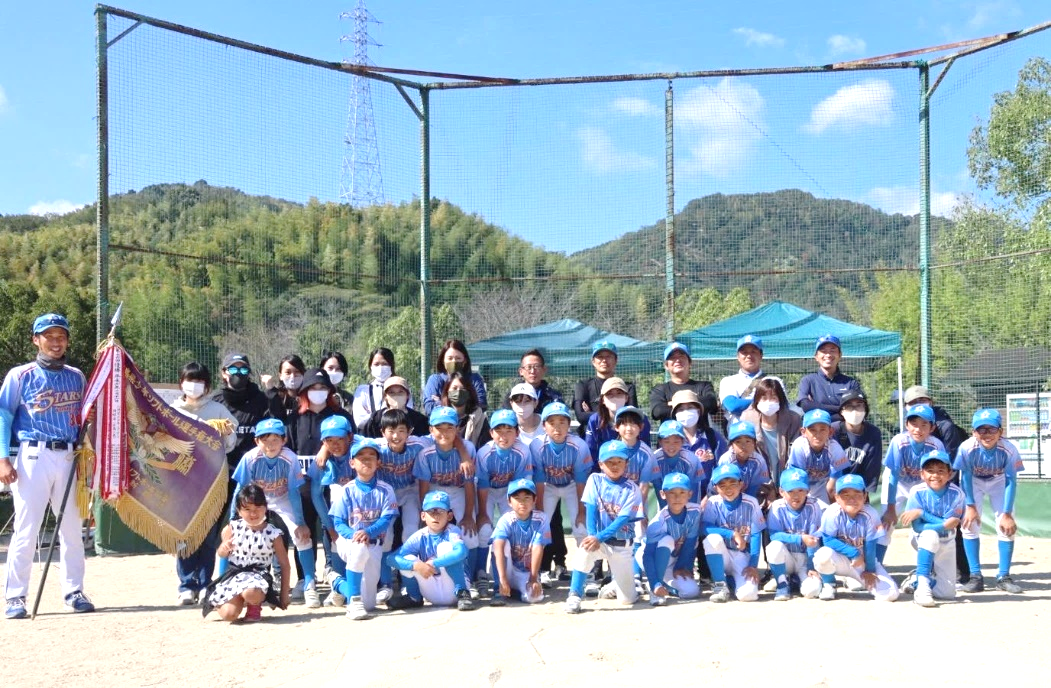 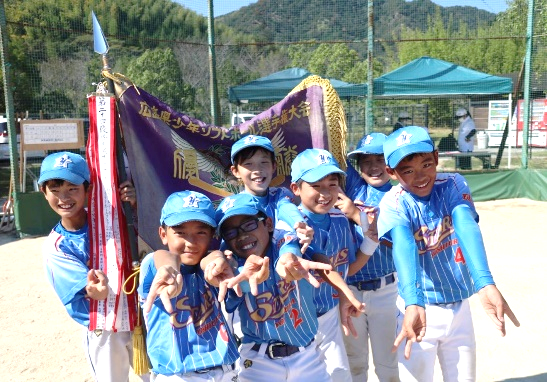 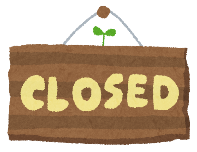 